S1 Fig. Mangrove cover (ha) per length of coastline per island.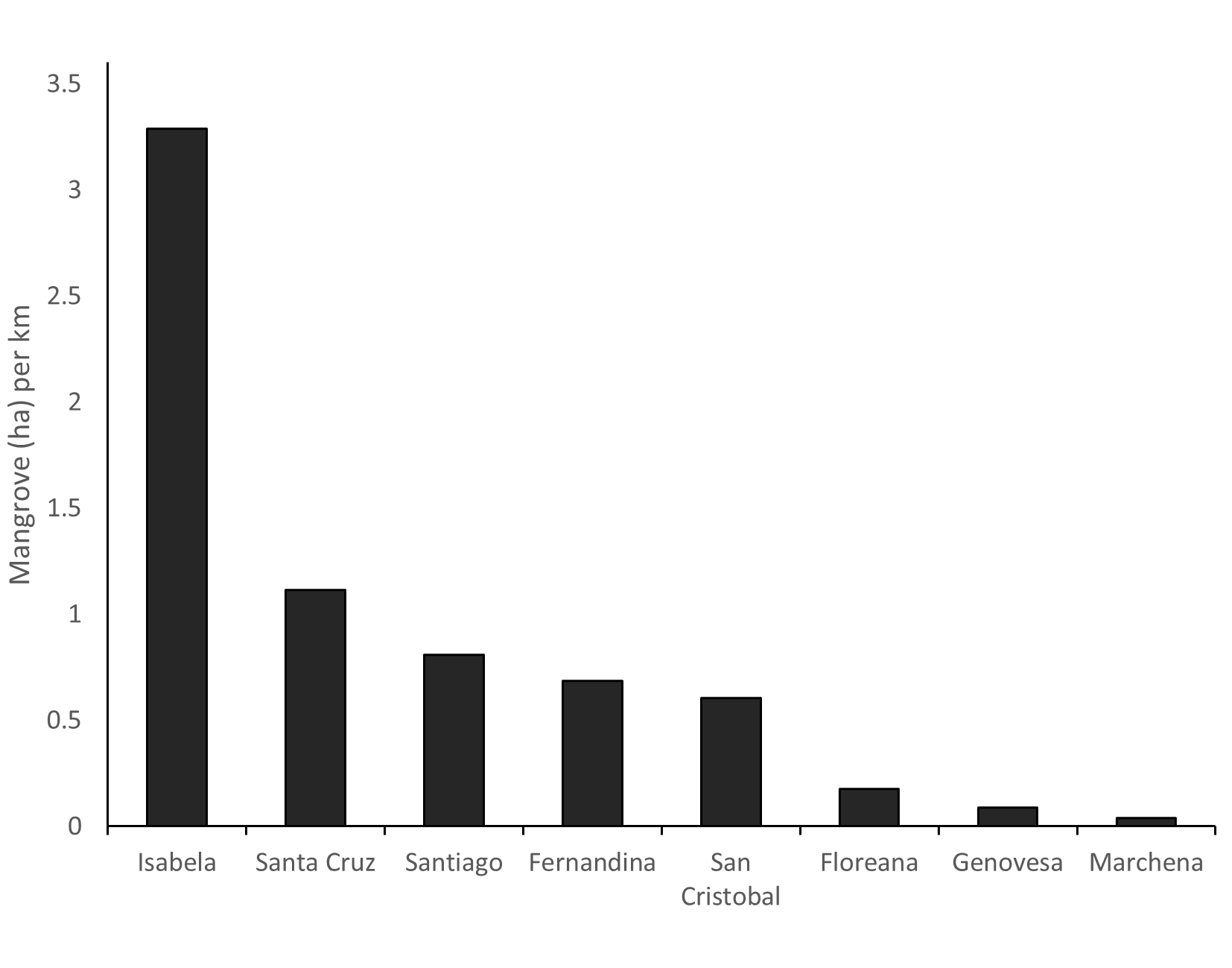 